@ R O B A S EMIEUX VIVRE LE NUMERIQUELieu : Mas Carbasse – Rez-de-chausséeDate : le mardi.Heure : 16H15 à 17H45.Participants : 8/10 personnes maximum. Animatrices : Raymonde CANILLOS / Mireille CARTEAUX.Prérequis : Posséder un ordinateur système WINDOWS.Avoir un accès à Internet. Niveau d’aptitude :Internet : savoir naviguer sur des sites.Ordinateur : savoir utiliser le clavier et la souris.Comprendre les fichiers et dossiers.Objectifs : Rendre notre vie numérique plus facile avec des logiciels et des sites internet gratuits, notamment :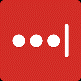 utiliser un logiciel gratuit pour gérer les mots de passesavoir gérer et contrôler notre environnement numérique 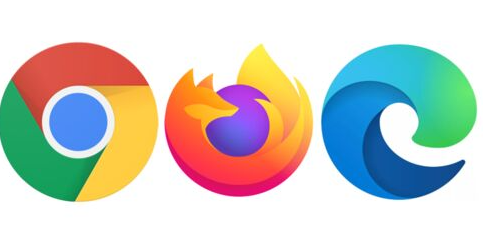 découvrir une boîte aux lettres numérique pour stocker nos documents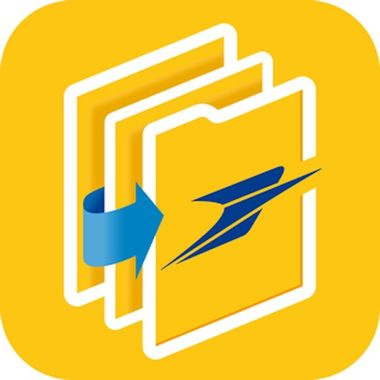 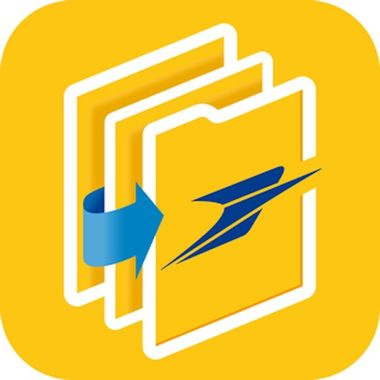 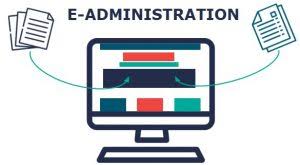 connaître les bonnes  pratiques pour les démarches administrativesnettoyer son ordinateur, sa messagerie, supprimer les doublons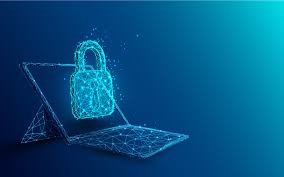 naviguer en toute sécurité               Et pensez à partager ce que vous avez appris !